УТВЕРЖДАЮ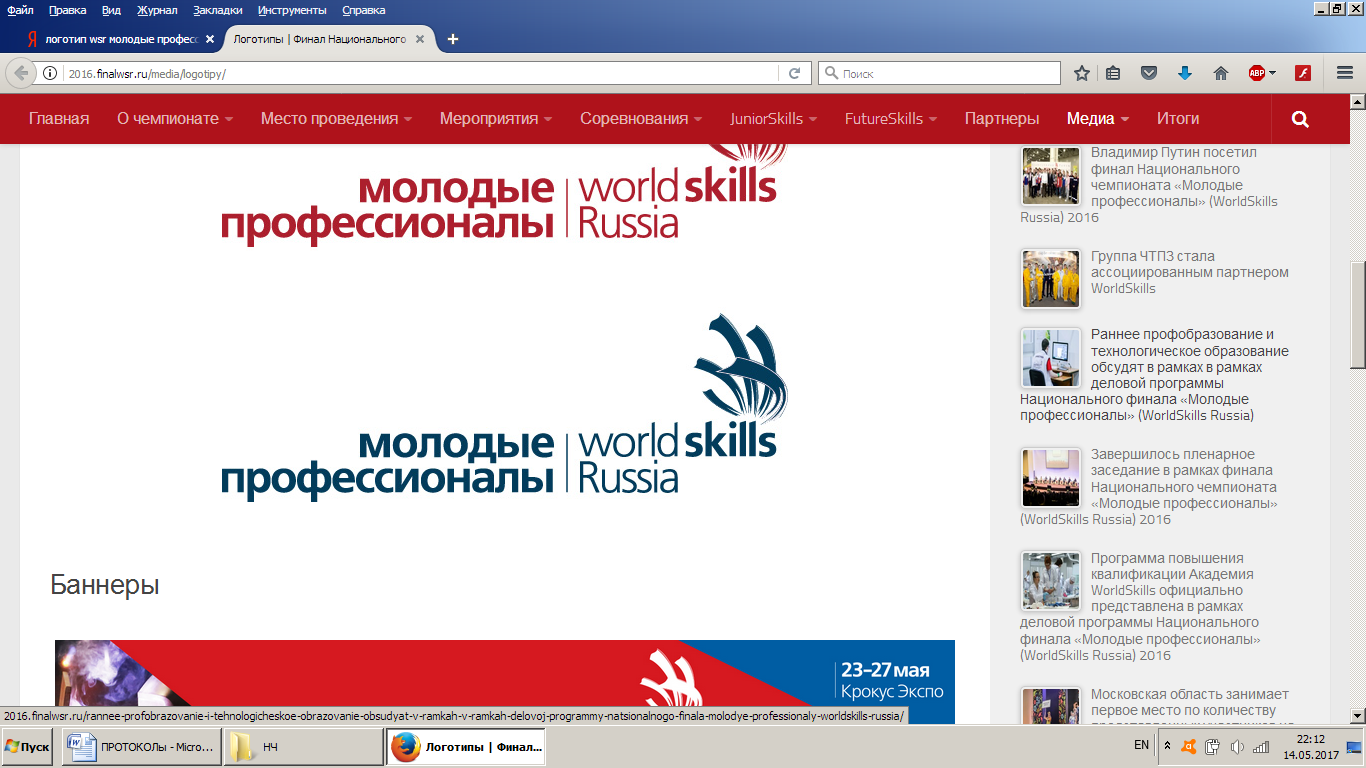 Главный эксперт__________«       »  ноября  2021г.
SMP по компетенцииОблицовка плиткойVII Открытого Регионального Чемпионата «Молодые профессионалы» (WorldSkillsRussia) Курской области(с 08.11.2021 г. по 11.11.2021г.)Разработал:Главный  региональный  эксперт____________Крюкова Ю.Ю.День С-2 Дата7 ноября__День С-2 Дата7 ноября__ВремяМероприятие13.00 –13.15Регистрация экспертов на площадке. Подписание протокола регистрации.13.15 – 13.30Распределение главным экспертом ролей экспертов на чемпионате. Подписание протокола распределения ролей.13.30 – 13.50Инструктаж по охране труда и технике безопасности экспертов. Подписание протоколаознакомления с правилами по технике безопасности.13.50 – 15.00Внесение 30% изменений в конкурсное задание, его утверждение. Обсуждение критериев оценки. Импорт актуализированных критериев оценки в CIS. Блокировка критериев оценки. Подписание протоколов:о принятии и ознакомлении с 30% изменениями КЗ и критериями оценки, с ведомостямиоценки с указанием штампа времени блокировки критериев оценки.15.00 – 16.00Обучение экспертов по вопросам соблюдения требований Кодекса этики, Регламента чемпионата, оцениванию конкурсного задания. Проверка знаний экспертов на знание нормативной документации.15.00-17.00Контрольная проверка конкурсной площадки на предмет соответствия требованиям утвержденного плана застройки и инфраструктурного листа. Проверка оборудования, инструментов, материалов.День С-1 Дата     8 ноября__День С-1 Дата     8 ноября__ВремяМероприятие08 ноября 2021 года 09.00-17.009.00 10.00Регистрация конкурсантов: сверка паспортов (студенческих билетов), проверка наличия полиса ОМС. Подписание протокола регистрации конкурсантов и их соответствия возрастному цензу.10.00-11.00Церемония открытия VII Открытого Регионального Чемпионата «Молодые профессионалы» (WorldSkills Russia) Курской области.11.00 – 12.30Проведение инструктажа по технике безопасности конкурсантов.  Ознакомление конкурсантов с измененным конкурсным заданием и обобщенными критериями оценки.  Жеребьёвка рабочих мест. Подписание протоколов ознакомления с правилами по технике безопасности, жеребьёвки по распределению конкурсных мест, ознакомления конкурсантов с конкурсной и нормативной документацией.12.30 – 13.30Перерыв на обед конкурсантов и экспертов13.30-17.00Проверка экспертами тулбоксов. Подготовкаконкурсантами рабочих мест, проверка и подготовка инструментов и материалов, ознакомление с оборудованием и его тестирование. Подписание протоколов: проверки тулбоксов экспертами, ознакомления конкурсантов с рабочими местами и оборудованием. Жеребьёвка, подготовка рабочих мест, проверка инструмента.  Выдача конкурсного задания.17.00-17.40Ужин конкурсантов и экспертов.День С1 День С1 ВремяМероприятие09 ноября 2021 года 08.00-21.0008:00-9:30 Сбор участников. Брифинг участников. Инструктаж по ТО и ТБ. Совместное фото.9:30- 11:30Соревнования. Модуль 1 (2 часа). Облицовка вертикальной поверхности.11:30 -11:45Технический перерыв.11:45-13:15Соревнования. Модуль 1 (1,5 часа). Облицовка вертикальной поверхности.13:15-14:00Обеденный перерыв.14:00-16:00Соревнования. Модуль 1 (2 часа). Облицовка вертикальной поверхности. 16:00 -16:15Технический  перерыв.16:15-17:45Соревнования. Модуль 1 (1,5 часа). Облицовка вертикальной поверхности. Итого: 7 часов.17:45-18.15Уборка рабочего места.18.15-18.45Ужин.18:45-20:00Оценка конкурсного задания (Модуль 1).20:00-21:00Совещание экспертов. Занесение итогов дня в CIS.День С2 День С2 ВремяМероприятие10 ноября 2021 года 08.00-17.3008:00-9:30Сбор участников соревнований. Брифинг участников. Инструктаж по ТО и ТБ.9.30-11.30Соревнования. Модуль 2 (2часа). Монтаж и облицовка элемента из газосиликатных блоков.11.30-11.45Технический перерыв.11.45-13.15Соревнования. Модуль 2 (1,5часа). Монтаж и облицовка элемента из газосиликатных блоков.13:15-14:00Обеденный перерыв.14:00-15:30Соревнования. Модуль 2 (1,5 часа). Монтаж и облицовка элемента из газосиликатных блоков. Итого: 5 часов.15:30-16:00Уборка рабочего места.16:30-17:00Ужин.17:00-17:30Совещание экспертов. День  С3                      День  С3                      ВремяМероприятия11 ноября 2021 года 08.00-17.3008:00-9:00Сбор участников соревнований. Брифинг участников. Инструктаж по ТО и ТБ9.00-11.00Соревнования.  Модуль3 (2часа). Стена с нишей.11:00-11:15Технический перерыв.11:15-13:15Соревнования. Модуль3 (2часа). Стена с нишей.13:15-14:00Обеденный перерыв.14:00-14:30Уборка рабочего места.14:30-15:30Оценка  конкурсного задания (Модуль 2)15:30-16:30Оценка  конкурсного задания (Модуль 3)16:30-17:30Совещание экспертов. Занесение итогов дня в CISДень С+1 Дата     12 ноября__День С+1 Дата     12 ноября__ВремяМероприятия8.30 – 9.00Завтрак конкурсантов и экспертов.9.00 – 10.00Собрание экспертов.10.00-11.00Церемония закрытия VII Открытого Регионального чемпионата «Молодыепрофессионалы» (WorldSkills Russia) Курской области.11.00 – 12.00Упаковка инструментальных ящиков.   Конкурсанты и эксперты покидают конкурсную площадку.12.00 – 15.00Демонтаж конкурсных площадок.